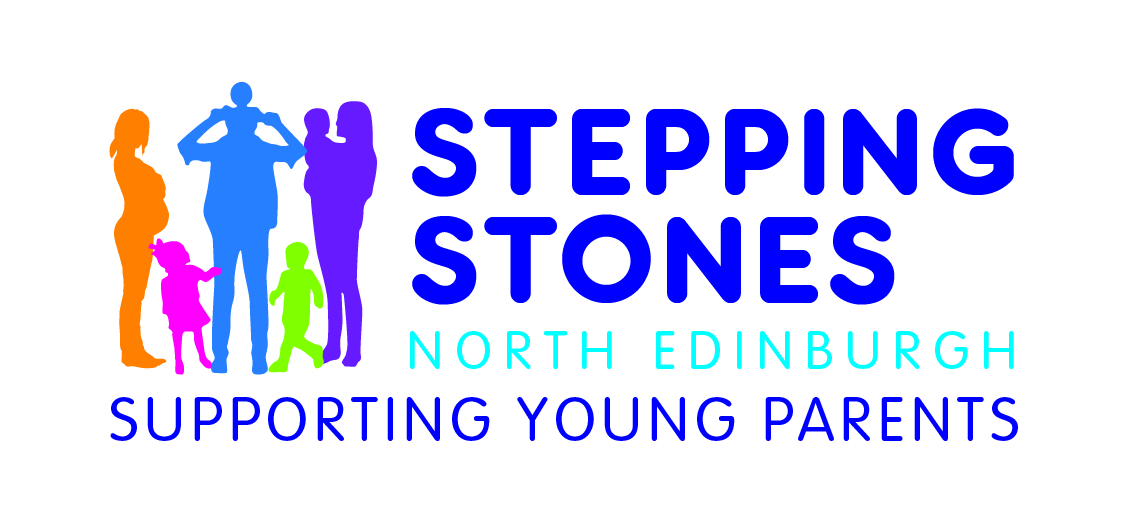 Stepping Stones North EdinburghEarly Years Practitioner- Temporary postPart-time (24 hours p/w) Please note this post works 42 weeks out of 52 with the fixed holidays predominately following the school holidays. This post is initially a 6 months contract with a possible extensionThe salary below is pro-rated across the year. Salary - £10,616 (hourly rate £9.02) – Qualified at HNC/SVQ 3 levelSalary - £9436.44 (hourly rate £8.02) – Qualified at NC/SVQ 2 levelThe Early Years Practitioner is responsible for providing safe and stimulating care and play provision for children aged 0-5 years.Application pack: available to download from the ‘News’ section of www.steppingstonesnorthedinburgh.co.uk or call 0131 551 1632.Closing date: Monday 8th January 2018 with interviews W/B 15th January 2018